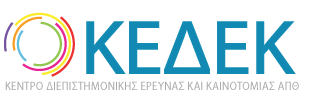 Έντυπο Αίτησης Ένταξης ΟμάδαςΟνομασία διεπιστημονικής ομάδαςΘεματικoί Τομείς στους οποίους εμπίπτει η πρόταση (όσοι νομίζετε ότι αντιστοιχούν)	Υγεία, τρόφιμα, γεωργία και βιοτεχνολογία	Τεχνολογίες πληροφορικής και επικοινωνιών	Βιώσιμη χωρική ανάπτυξη	Βιώσιμη διαχείριση φυσικών πόρων και οικοσυστημάτων	Σύγχρονες επιστημονικές, τεχνολογικές και παραγωγικές διαδικασίες	Κοινωνικές, οικονομικές και πολιτικές επιστήμες	Ανθρωπιστικές επιστήμες και πολιτιστική κληρονομιάΣτοιχεία επικοινωνίας Συντονιστή/ριας ΟμάδαςΟνοματεπώνυμο:Email:Τηλέφωνα επικοινωνίας:Στοιχεία επικοινωνίας Αναπληρωτή/ριας Συντονιστή/ριας Ομάδας Ονοματεπώνυμο:Email:Τηλέφωνα επικοινωνίας:1. ΣΤΟΙΧΕΙΑ ΣΥΜΜΕΤΕΧΟΝΤΩΝ ΜΕΛΩΝ1.1. Μέλη διεπιστημονικής ομάδας έρευναςΜέλη ΔΕΠΕρευνητές (μεταδιδακτορικοί ερευνητές, υποψήφιοι διδάκτορες, μεταπτυχιακοί φοιτητές, άλλοι)2. ΑΡΙΣΤΕΙΑ – ΠΕΡΙΟΧΗ ΕΡΕΥΝΑΣ ΣΤΟ ΚΕΔΕΚ2.1. Ερευνητικοί και άλλοι Σκοποί2.2. Η επιστημονική προσέγγιση της ομάδας2.3. Προοπτική3. ΕΠΙΔΡΑΣΗ ΣΤΗΝ ΕΡΕΥΝΑ, ΣΤΟ ΚΕΔΕΚ ΚΑΙ ΣΤΗΝ ΚΟΙΝΩΝΙΑ 3.1. Αναμενόμενες θετικές επιδράσεις στην έρευνα και την καινοτομία3.2. Αναμενόμενες θετικές επιδράσεις στο ΚΕΔΕΚ3.3. Αναμενόμενες θετικές επιδράσεις στην κοινωνία3.4. Μέτρα για τη μεγιστοποίηση των θετικών επιδράσεων. 4. ΥΛΟΠΟΙΗΣΗ ΣΧΕΔΙΟΥ ΔΡΑΣΗΣ ΤΗΣ ΔΙΕΠΙΣΤΗΜΟΝΙΚΗΣ ΟΜΑΔΑΣ34.1. Σχέδιο δράσης 4.2. Εξωστρέφεια 5. ΠΡΟΟΠΤΙΚΗ ΤΗΣ ΟΜΑΔΑΣ 5.1. Βιωσιμότητα Ομάδας5.1.α. ENΕΡΓΑ ερευνητικα έργα / εργα ΠαροΧΗΣ ΥΠΗΡΕΣΙΩΝ στον ΕΛΚΕ των μελων της ομάδας 5.1.β. ΠΡΟΤΑΣΕΙΣ ερευνητικΩΝ έργΩΝ / εργΩΝ ΠαροΧΗΣ ΥΠΗΡΕΣΙΩΝ ΠΟΥ ΕΧΟΥΝ ΥΠΟΒΛΗΘΕΙ ΠΡΟΣΦΑΤΑ ΑΠΟ μελΗ της ομάδας KAI ΑΝΑΜΕΝΕΤΑΙ Η ΑΞΙΟΛΟΓΗΣΗ τους5.1.γ. ΔΡΑΣΕΙΣ ΕΞΑΣΦΑΛΙΣΗΣ ΜΕΛΛΟΝΤΙΚΗΣ ΒΙΩΣΙΜΟΤΗΤΑΣ5.2. Ενδεικτικό ετήσιο κόστος λειτουργίας ομάδας6. ΣΤΟΙΧΕΙΑ ΓΙΑ ΤΗΝ ΔΙΕΠΙΣΤΗΜΟΝΙΚΗ ΟΜΑΔΑ6.1. Θεματικές περιοχές του Horizon Europe (και άλλων αντίστοιχων δράσεων) συναφείς με την ερευνητική περιοχή της ομάδας6.2. Ερευνητικές επιδόσεις της διεπιστημονικής ομάδαςΆλλες σχετικές επιδόσεις / διακρίσεις έρευνας, διπλώματα ευρεσιτεχνίας (μέλη ΔΕΠ και ερευνητές)6.3. Προηγούμενα κοινά ερευνητικά έργα / συνεργασίες μεταξύ των  μελών ΔΕΠ της ομάδας  (που έλαβαν χρηματοδότηση κατά την τελευταία πενταετία)6.4. Κοινές ερευνητικές προτάσεις μεταξύ των μελών ΔΕΠ της ομάδας (που δεν έλαβαν χρηματοδότηση κατά την τελευταία πενταετία)7. ΕΞΟΠΛΙΣΜΟΣ - ΕΓΚΑΤΑΣΤΑΣΗ7.1. Λίστα εξοπλισμού που έχει χαρακτηριστεί ως ΜΕΥΟ και πρόκειται να μεταφερθεί στο ΚΕΔΕΚ7.2. Λίστα εξοπλισμού που ανήκει σε μέλος της ομάδας και προβλέπεται να μεταφερθεί στο ΚΕΔΕΚ7.3. Λίστα εξοπλισμού που πρόκειται να αγοραστεί και να εγκατασταθεί στο ΚΕΔΕΚ κατά την επόμενη διετία7.4. Ειδικές απαιτήσεις για την εγκατάσταση του εξοπλισμού7.5. Εκτιμώμενο κόστος απεγκατάστασης, μεταφοράς και εγκατάστασης στο ΚΕΔΕΚ 7.6. Απαιτήσεις σε χώρους για την εγκατάσταση της ομάδας έρευνας7.7. Προβλεπόμενη ημερομηνία εγκατάστασης και έναρξης λειτουργίας της ομάδας, εφόσον γίνει αποδεκτή η αίτηση εγκατάστασης8. Συνοπτικά βιογραφικά του Συντονιστη της ομαδασ, του αντικαταστατη του & των υπόλοιπων μελών της ομαδας[ΟΝΟΜΑΤΕΠΩΝΥΜΟ}Link προσωπικής ιστοσελίδας/ORCID κ.α.:[ΟΝΟΜΑΤΕΠΩΝΥΜΟ}Link προσωπικής ιστοσελίδας: 9. Αλλεσ σημαντικεσ ΠΛΗΡΟΦΟΡΙΕΣΕλληνικάΑγγλικάΑ/ΑΟνοματεπώνυμοΒαθμίδαΕρευνητική περιοχή / ΕξειδίκευσηΑ/ΑΟνοματεπώνυμοΙδιότηταΠτυχίο(α)/Μεταπτυχιακό/ΔιδακτορικόΑριθμός Δράσης Μήνας έναρξης:                             Μήνας λήξης:Μήνας έναρξης:                             Μήνας λήξης:Μήνας έναρξης:                             Μήνας λήξης:Μήνας έναρξης:                             Μήνας λήξης:Μήνας έναρξης:                             Μήνας λήξης:Μήνας έναρξης:                             Μήνας λήξης:Τίτλος ενότητας εργασίαςΥπεύθυνος υλοποίησηςΑντικείμενα και σκοποίΑντικείμενα και σκοποίΑντικείμενα και σκοποίΑντικείμενα και σκοποίΑντικείμενα και σκοποίΑντικείμενα και σκοποίΑντικείμενα και σκοποίΑντικείμενα και σκοποίΑντικείμενα και σκοποίΠεριγραφή της δράσηςΠεριγραφή της δράσηςΠεριγραφή της δράσηςΠεριγραφή της δράσηςΠεριγραφή της δράσηςΠεριγραφή της δράσηςΠεριγραφή της δράσηςΠεριγραφή της δράσηςΠεριγραφή της δράσηςΠαραδοτέαΠαραδοτέαΠαραδοτέαΠαραδοτέαΠαραδοτέαΠαραδοτέαΠαραδοτέαΠαραδοτέαΠαραδοτέαΟρόσημαΟρόσημαΟρόσημαΟρόσημαΟρόσημαΟρόσημαΟρόσημαΟρόσημαΟρόσημαΜέλος ομάδας ως ΕΥΤίτλος και κωδικός έργου στον ΕΛΚΕΧρηματοδότηση/ Φορέας χρηματοδότησηςΔιάρκεια έργουΈναρξη: Λήξη:Αρχικός προϋπολογισμός έργουΔιαθέσιμο την ημερομηνία υποβολήςπ.χ. ΕΛΙΔΕΚ μελών ΔΕΠ, ΕΔΚ, Παροχής Υπηρεσιών με εταιρεία…., Marie Curie ITNΜέλος ομάδας ως ΕΥ Χρηματοδότηση/Φορέας χρηματοδότησηςΠροϋπολογισμός έργουΗμερομηνία υποβολήςΔραστηριότηταΠεριγραφήΧρηματοδότηση/Φορέας χρηματοδότησης123ΤίτλοςΠεριγραφή123Μέλος ΔΕΠΠροϋπολογισμός έργων ΕΛΚΕ2016-2021Αριθμός δημοσιεύσεων σε έγκριτα διεθνή περιοδικά(2016-σήμερα)Αναφορέςστο δημοσιευμένοέργοΠηγή αναφοράςΣύνολοΕρευνητήςΠροϋπολογισμός έργων ΕΛΚΕ2016-2021Αριθμός δημοσιεύσεων σε έγκριτα διεθνή περιοδικά(2016-σήμερα)Αναφορέςστο δημοσιευμένο έργοΠηγή αναφοράςΣύνολο123Έργο ΕΛΚΕ(τίτλος και κωδικός)Μέλη ΔΕΠ ομάδας που συνεργάστηκαν/ΕΥΑντικείμενο, φορέας χρηματοδότησηςΠροϋπολογισμός έργουΠρόταση έργουΜέλη ΔΕΠ ομάδας που συνεργάστηκανΑντικείμενο, φορέας στον οποίο υποβλήθηκεΑ/ΑΕξοπλισμόςΠεριγραφή Χρόνος απόκτησηςΑξία εξοπλισμού (€) και Πηγή χρηματοδότησηςΜΕΥΟ1ΜΕΥΟ2ΜΕΥΟ3Α/ΑΕξοπλισμόςΠεριγραφή Χρόνος απόκτησηςΑξία εξοπλισμού (€)και Πηγή χρηματοδότησηςΜέλος στο οποίο ανήκειΟ1Ο2Ο3Α/ΑΕξοπλισμόςΠεριγραφή Χρόνος απόκτησηςΑξία εξοπλισμού (€) και Πηγή χρηματοδότησηςΟ1Ο2Ο3Α/ΑΕξοπλισμόςΠεριγραφή ειδικών απαιτήσεων για ομαλή λειτουργία1ΜΕΥΟx ή Οx2ΜΕΥΟx ή Οx3ΜΕΥΟx ή ΟxΑ/ΑΕξοπλισμόςΕνδεικτικό κόστος με περιγραφή 1ΜΕΥΟx ή Οx2ΜΕΥΟx ή Οx3ΜΕΥΟx ή ΟxΓραφειακοί χώροι μελών (αριθμός μελών, επιφάνεια, ειδικές απαιτήσεις)Εργαστηριακοί χώροι (αριθμός ερευνητών, επιφάνεια, ειδικές απαιτήσεις)Άλλες κατηγορίες χώρου